My House (2)Read the class book p.62 n.2
Do exercise 3.Dear parents, read the following sentences to your son/daughter to help them do the listening exercise. (CB p.63 n.1)
You can also copy and paste the text on Google Translate and it can say it to him/her.
1. Look, this is my house. Upstairs, you can see two bedrooms. 
2. Also upstairs, you can see two bathrooms. 
3. Downstairs, there’s a kitchen.
4. Look, this is the living room. It’s got a TV and a sofa.
5. And here is the dining room. The family can eat here.Do p.63 on the workbook.Collège des Dominicaines de notre Dame de la Délivrande – Araya-Grade  2                                                                               May 2020 – Week 1Name : ________________________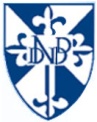 